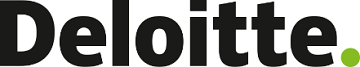 Vsaka zgodba ima svoj začetek.			Kakšen pa bo tvoj?careers.deloitte.comDeloitte Slovenija išče timskega igralca za delo v računovodsko svetovalnem oddelku. Te zanima delo s številkami, si že slišal za kontni načrt in ti je všeč, da je leva stran usklajena z desno? Iščeš mlado in spodbudno okolje za pridobitev začetnih delovnih izkušenj v računovodstvu?	Pridruži se nam!	Si že slišal/-a za Deloitte?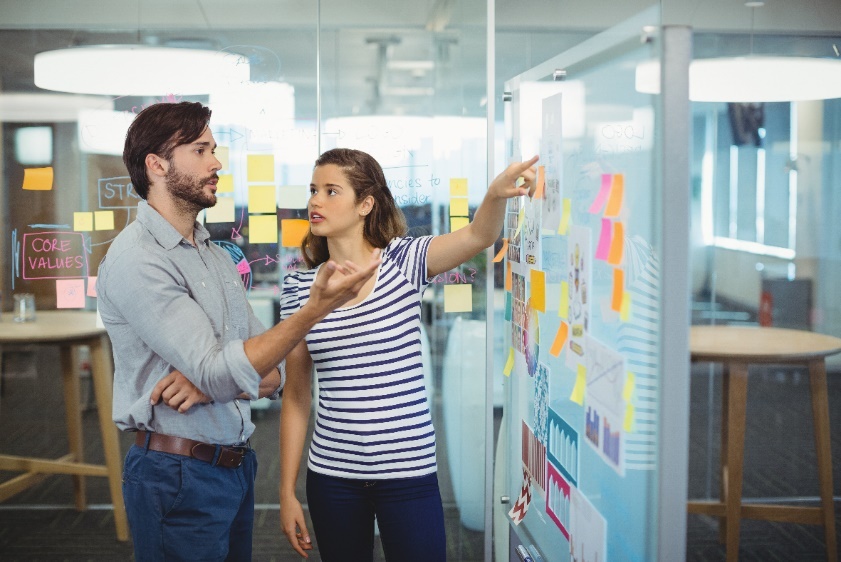 Deloitte je vodilna družba na področju revizije, davčnega, pravnega, finančnega in poslovnega svetovanja. V več kot 150 državah opravljamo storitve za javne ter zasebne družbe iz številnih gospodarskih panog, med drugimi tudi za največja lokalna in mednarodna podjetja. K uspehu naših strank prispeva več kot 240.000 strokovnjakov z globalnim znanjem in poznavanjem lokalnega okolja. Predani so krepitvi družbene odgovornosti podjetij, korporativni raznolikosti in pridobivanju zaupanja javnosti, ob tem pa si prizadevajo ustvarjati pozitiven vpliv v svojih skupnostih. Deloitte Centralna Evropa šteje skoraj 6.000 zaposlenih in zajema podružnice v 18 državah, vendar deluje kot ena povezana družba.Vabimo te, da se nam pridružiš in narediš vtis na domača in tuja podjetja.

Projektno delo za izbran nabor strank bo obsegalo naslednje:pomoč pri knjiženju dokumentov v pomožne evidence in glavno knjigo, pripravo različnih računovodskih informacij, sodelovanje pri knjigovodskem nadzoru, evidentiranju in usklajevanju, komunikacijo s strankami,pomoč pri obračunu plač in drugih prejemkov za manj zahtevne stranke,pomoč pri pripravi različnih davčnih obračunov in sestavljanju različnih statističnih poročil,pomoč pri pripravi enostavnih računovodskih izkazov po SRS,uporabo različnih računovodskih programov.
Idealne veščine in znanja za to vlogo so: visokošolska ali univerzitetna izobrazba ekonomske ali druge ustrezne smeri,interes po delu v računovodstvu in pridobivanju znanja s tega področja,napredno poznavanje MS Office orodij (predvsem Excel),vešče ustno in pisno komuniciranje v slovenskem in angleškem jeziku,natančnost, zanesljivost, fleksibilnost.
Nudimo:redno zaposlitev za nedoločen čas in konkurenčno plačilo,delo v izredno uspešnem mednarodnem podjetju,delo na raznovrstnih projektih vezanih na različne industrije,delo znotraj mladega, odprtega tima, ki nudi odlično vzdušje in super sodelavce,urejene delovne razmere in prijetno delovno okolje,možnost kariernega in osebnega razvoja,osebnega mentorja – mentorstvo je način dela, kjer izkušen član ekipe pomaga novemu članu pri njegovem razvoju znanja in delovnih izkušenj,možnost povezovanja in dela z drugimi strokovnjaki družbe Deloitte,zdrave zajtrke in subvencionirano telovadbo,odličen well-being program, ki te dodatno razvaja,možnost športne aktivnosti po službi,nova znanja in delovne izkušnje.Prijavi se na povezavi.   Prijave bomo upoštevali sproti.Pridruži se nam in zaženi svojo kariero v »Big4«!© 2022, Deloitte Slovenija